Human Movement Science Department            	                		Tel: 041 504 4884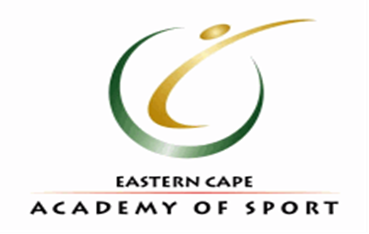 Nelson Mandela Metropolitan University										Fax: 041 504 2022South Campus											      website: www.ecas.co.zaP O Box 77000Port Elizabeth6013Good Day Coaches! Today we dive into the controversial topic of PLYOMTERIC TRAINING and How some coaches feel it is a high contributing factor to the occurrence of injuries. The question I pose to you is as follows: Do you know what to look for when addressing jump mechanics?What coaching cues are you using?How are you progressing? Please follow the link below for a very informative video on jumping mechanics (part 1):https://www.youtube.com/watch?time_continue=413&v=yI2PPMsvPNgIn addition, I have also provided you with the link for the article see below:https://www.scienceforsport.com/plyometric-training/A successful coach never loses, they either WIN or LEARN. So keep learning 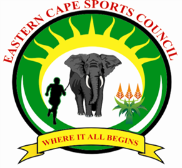 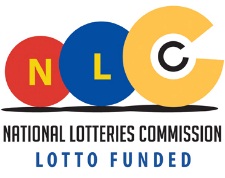 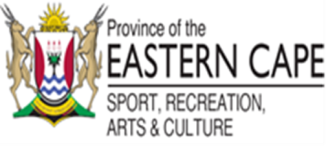 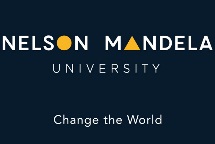 A program funded by National Lottery Distribution Trust Fund and the Department of Sport, Recreation, Arts and Culture (Eastern Cape)